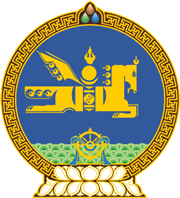 МОНГОЛ УЛСЫН ХУУЛЬ2020 оны 04 сарын 24 өдөр                                                                  Төрийн ордон, Улаанбаатар хот   ХЭЛЭЛЦЭЭР СОЁРХОН БАТЛАХ ТУХАЙ	1 дүгээр зүйл.Монгол Улс болон Бүгд Найрамдах Хятад Ард Улсын Засаг захиргааны онцгой бүс Макао хооронд 2019 оны 06 дугаар сарын 26-ны өдөр байгуулсан “Эрүүгийн хэргийн талаар эрх зүйн туслалцаа харилцан үзүүлэх тухай Монгол Улс, Бүгд Найрамдах Хятад Ард Улсын Засаг захиргааны онцгой бүс Макао хоорондын хэлэлцээр”-ийг Монгол Улсын Засгийн газрын өргөн мэдүүлснээр соёрхон баталсугай. 		МОНГОЛ УЛСЫН 		ИХ ХУРЛЫН ДАРГА			         Г.ЗАНДАНШАТАР